宁波市奉化区声环境功能区划分方案宁波市生态环境局奉化分局二零一九年十一月目  录一、总则	- 1 -1.  编制意义	- 1 -2.  编制依据	- 1 -3.  适用范围	- 4 -二、声环境功能区划分结果	- 4 -1.  总体概况	- 4 -2.  1类区划分	- 5 -3.  2类区划分	- 5 -4.  3类区划分	- 7 -5.  4类区划分	- 9 -6.  其它	- 13 -三、附则	- 14 -总则1.  编制意义划分声环境功能区是加强环境噪声污染防治、强化噪声源监督管理和环境执法、改善声环境质量的重要依据和手段。声环境功能区划分是以改善声环境质量为核心，以保障人民享有良好的声环境为目标，以城市总体规划为指导，确定《声环境质量标准》（GB3096-2008）适用区域划分及其执行标准。编制本方案，对加强城区声环境综合整治、提高环境管理水平、创造一个安静舒适的人居环境具有重要的指导意义。随着奉化撤市设区，城区面积不断扩大，城市路网快速扩张，城市内部用地结构不断变化，环境噪声影响程度和范围也在不断变化，为适应宁波市奉化区环境管理需要，根据《声环境质量标准》（GB3096-2008）和《声环境功能区划分技术规范》（GB/T15190-2014）的要求，制定声环境功能区划分方案，为环境噪声执法、污染源治理与环境规划等提供依据。2.  编制依据1.《中华人民共和国环境噪声污染防治法》（2018年修订）；2. 《声环境质量标准》（GB 3096-2008）；3. 《声环境功能区划技术规范》（GB/T 15190-2014）；4. 《工业企业厂界环境噪声排放标准》（GB 12348-2008）；5.《建筑施工场界环境噪声排放标准》（GB 12523-2011）；6. 《社会生活环境噪声排放标准》（GB 22337-2008）；7.《声学、机动车辆定置噪声测量方法》（GB/T 14365-93）；8.《铁路边界噪声限值及其测量方法》（GB/T 12525-90）；9.《环境噪声监测技术规范-城市声环境常规监测》（HJ 640-2012）；10.《环境噪声监测技术规范-噪声测量值修正》（HJ 706-2014）；11.《环境噪声监测技术规范-结构传播固定设备室内噪声》（HJ 707-2014）；12.《环境噪声监测点位编码规则》（HJ 661-2013）；13.《环境保护部办公厅关于加强和规范声环境功能区划分管理工作的通知》（环办大气函〔2017〕1709号）；14.《关于加强环境噪声污染防治工作改善城乡声环境质量的指导意见》（环发〔2010〕144号）；15.《浙江省环境保护厅办公室关于转发〈环境保护部办公厅关于加强和规范声环境功能区划分管理工作的通知〉的通知》（浙环办函〔2017〕230号）；16.《宁波市环境保护局关于开展全市声环境功能区划分和调整工作的通知》（甬环发〔2018〕47号）；17.《宁波市环境保护局关于印发全市声环境功能区调整划分技术细则的通知》（甬环发〔2018〕57号）；18.《宁波市奉化区土地利用总体规划（2006-2020）》（2014调整完善版）；19.《浙江省环境功能区划》（2015）；20.《宁波市奉化区总体规划》；21.《奉化区中心城区控制性详细规划整合及动态修编》22.《奉化区西坞街道中心区控制性详细规划》23.《奉化区江口街道中心区控制性详细规划》24.《奉化区萧王庙街道中心区控制性详细规划》；25.《奉化四明西路地块控制性详细规划》；26.《泉溪江地块控制性详细规划》；27.《奉化区金海站周边区域控制性详细规划修编》；28.《奉化区裘村镇区控制性详细规划》；29.《奉化区溪口镇总体规划）》30.《奉化区莼湖镇总体规划》；31.《奉化区大堰镇总体规划划》；32.《奉化区尚田镇城市总体规划》；33.《奉化区松岙城镇（镇域）总体规划》；34.《奉化区经济开发区控制性详细规划》；35.《宁南贸易物流区控制性详细规划》；36.《奉化市东郊区块控制性详细规划》；37.《溪口雪窦山国家级风景名胜区总体规划》；38.《奉化经济开发区尚桥科技园区控制性详细规划》；39.《奉化经济开发区滨海新区控制性详细规划》。3.  适用范围（1）本区划适用于奉化区行政区域；（2）《声环境质量标准》（GB3096）、《工业企业厂界环境噪声排放标准》（GB12348）等标准中标准适用范围按照此区划执行；（3）飞机噪声不适用本方案。二、声环境功能区划分结果1.  总体概况根据《声环境质量标准》（GB3096-2008）和《声环境功能区划技术规范》（GB/T 15190-2014），本方案划定奉化区声环境功能区共四大类，其中1类声环境功能区（以下简称“1类区”）2个；2类声环境功能区（以下简称“2类区”）5个；3类声环境功能区（以下简称“3类区”）12个；道路和铁路两侧范围为4类声环境功能区（以下简称“4类区”）。各类声环境功能区规定的环境噪声等效声级限制如下表所示，昼间、夜间时段分别为昼间6:00~22:00，夜间22:00~6:00。表1  环境噪声限值            单位：dB（A）2.  1类区划分1类声功能区适用于以居民住宅、医疗卫生、文化教育、科研设计、行政办公为主要功能，需要保持安静的区域。1类区标准限值为昼间55dB(A)、夜间45dB(A)。划定1类区2个，总面积9.27平方公里。表2  1类区一览表注：1.区域范围（边界）从西北角开始逆时针方向，下同；2、区域范围边界应对照区划图一起确认，具体以图为准。3.  2类区划分2类声功能区适用于以商业金融、集市贸易为主要功能，或者居住、商业、工业混杂，需要维护住宅安静的区域。2类区标准值为昼间60dB(A)、夜间50dB(A)。划定2类区5个，总面积196.46平方公里。表3  2类区一览表4.  3类区划分3类声功能区适用于以工业生产、仓储物流为主要功能，需要防止工业噪声对周围环境产生严重影响的区域。3类区标准值为昼间65dB(A)、夜间55dB(A)。划定3类区12个，总面积48.65平方公里。表4  3类区一览表5.  4类区划分4类区分为4a类区和4b类区。（1）4a类区：4a类区为高速公路、一级公路、二级公路、城市快速路、城市主干路、城市次干路、城市轨道交通（地面段）、内河航道（Ⅴ级（含）以上）两侧一定距离范围内区域，标准值为昼间70dB(A)、夜间55dB(A)。此外，城市轨道交通（地面段）场站、港口、公交场站、公交枢纽、高速公路服务区、紧挨交通干线的公交首末站等具有一定规模的交通服务区域划分为4a类区。4a类区划分结果：1）道（公）路：高速公路：沈海高速、甬金高速快速路：宝化路、奉莼线、西河路干线公路：江拔线、沿海中线主干线：东环路、金海路、弥勒大道、明州大道、南山路、尚临线、四明路、大成路、新建东路、新建西路、甬临线次干路：东江路、斗门路、奉南路、汇盛路、汇源路、锦屏南路、开源路、南大路、南渡路、瑞峰路、尚兴路、盛源路、西锦路、西苑路、圆峰路、岳林东路、长汀路、镇西路、中山路。2）城市轨道交通：城际铁路。3）内河航道：剡江（方桥三江口—江口鱼山头）、东江（方桥三江口—西坞居敬桥）。以上所述中未提及但符合划定规范的已建公路、道路、城市轨道交通（地面段）、内河航道（V级（含）以上）和城市轨道交通（地面段）场站、港口、公交场站、公交枢纽、高速公路服务区、紧挨交通干线的公交首末站等具有一定规模的交通服务区等，按照规定划分为4a类区。符合划定规范的在建或未建区域自建成投入使用之日开始，自动调整为4a类区。（2）4b类区4b类区为铁路干线两侧一定距离范围内区域及相关场站。根据《声环境质量标准》（GB 3096-2008），穿越城区的既有铁路[指2010年12月31日前已建成运营的铁路活环境影响评价文件已通过审批的铁路建设项目]干线或对穿越城区的既有铁路干线进行改建、扩建的铁路建设项目的两侧一定范围内区域（即4b区）不通过列车时的环境背景噪声限值，按照昼间70dB(A)，夜间55 dB(A)执行；2011年1月1日起环境影响评价文件通过审批的新建铁路（含新开廊道的增建铁路）干线建设项目的两侧一定范围内区域（即4b类区），按照昼间70dB(A)、夜间60dB(A)执行。4b类区标准值为昼间70dB(A)、夜间60dB(A)。划分甬台温铁路、奉化站为4b类区。以上所述中未提及但符合划定规范的铁路及相关场站，按照规定划分为4b类区。符合划定规范的在建或未建区域自建成投入使用之日开始，自动调整为4b类区。（3）4a、4b类区的范围规定1）若临路建筑以低于三层楼房的建筑（含开阔地）为主，将道路边界线外一定距离内的区域为4a类声环境功能区：a. 相邻区域为1类声环境功能区，距离为50m；b. 相邻区域为2类声环境功能区，距离为35m；c. 相邻区域为3类声环境功能区，距离为20m；2）在划分距离范围内，若临路建筑以高于三层楼房以上（含三层）的建筑为主，第一排建筑面向线路一侧至线路边界线的区域及该建筑物两侧一定纵深距离范围内受交通噪声直达声影响的区域为4a类声环境功能区；第二排及以后的建筑，若其高于前排建筑，或虽低于前排建筑但因楼座错落设置使部分楼体探出前排遮挡并受到线路交通噪声的直达声影响，则高出及探出部分的楼层面向线路一侧范围为4a类区，具体如下图所示（以相邻区域为1类声环境功能区为例）。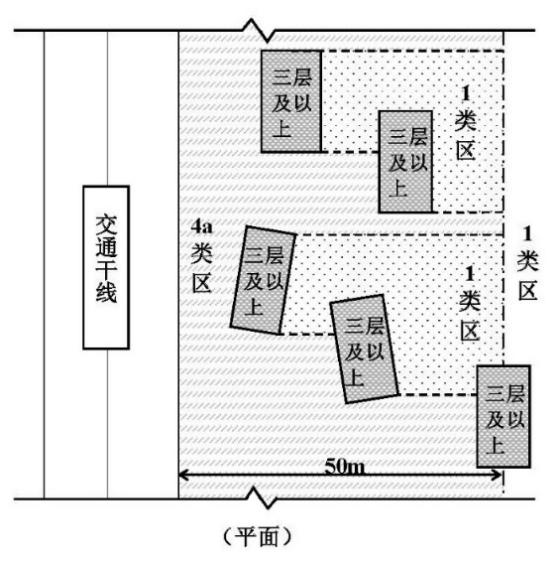 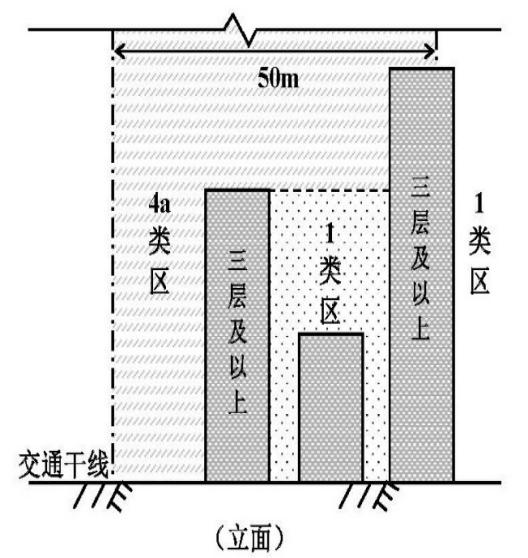 图1  4a类区划分示意图3）铁路干线边界线外一定距离范围内的区域划定为4b类声环境功能区：a.相邻区域为1类声环境功能区，距离为50m；b.相邻区域为2类声环境功能区，距离为35m；c.相邻区域为3类声环境功能区，距离为20m；4）交通干线的边界线确定a.一般城市道路以机动车道与人行道的交界线或机非混行道外沿为边界线；高路基城市道路以最外侧的边沟或路基边缘为边界线；没有辅路的高架城市道路以高架段地面垂直投影的最外侧为边界线；b.公路以公路路堤两侧排水沟外边缘（无排水沟时为路堤或护坡道坡脚）或路堑坡顶截水沟外边缘（无截水沟为坡顶）外1米处为边界线。没有辅路的高架公路以高架段地面垂直投影的最外侧为边界线；c.城市轨道交通地面段以隔离栏处为边界，高架城市轨道交通以高架段地面垂直投影的最外侧为边界；d.航道以河（江）堤护栏为边界；e.铁路以外轨中心线外30m为边界。6.  其它（1）轨道交通地面、地下及上盖物业开发的商业区、居住区，按现状/规划用地类型分层分别划分。（2）对于铁路4b类声环境功能区与其它交通干线的4a类声环境功能区有重叠的部分，划分为4b类声环境功能区。（3）位于3类区一定规模的住宅区域，其室外昼间按60dB(A)、夜间按50dB(A)执行。三、附则（1）本区划自2020年1月1日起实施。（2）根据城市规模和用地变化情况，声环境功能区划适时调整，原则上不超过五年调整一次。（3）本区划由宁波市生态环境局奉化分局负责解释。声环境功能区类别声环境功能区类别时段时段声环境功能区类别声环境功能区类别昼间夜间1类1类55452类2类60503类3类65554类4a类70554类4b类7060区域编号面积（km2）区域大致范围0283-1-015.09萧王庙街道南侧山体：坐标（121.341118；29.688878），坐标（121.352920，29.696002），坐标（121.359593，29.699413），奉化实验中学西侧道路，坐标（121.358504，29.693641），坐标（121.363397，29.691592），坐标（121.369486，29.677687），奉溪线，坐标（121.345560，29.673241），坐标（121.343050，29.676840），坐标（121.345485，29.678535），0283-1-024.18尚田街道中部山体（沿山脚）：S214（旧），坐标（121.413388，29.642401），坐标（121.434202，29.627616），坐标（121.433365，29.622509），坐标（121.416649，29.621114）.区域编号面积（km2）区域大致范围0283-2-01157.54石溪线，萧奉线，坐标（121.352847，29.706264），坐标（121.341317，29.712899），江拔线，甬临线，坐标（121.412197，29.743788），剡江，河流坐标（121.428092，29.755418）,恒兴路，河流坐标（121.449577，29.750359），坐标（121.450273，29.765262），坐标（121.442061，29.765240），方欣路，奉化北边界，东江，奉化北边界，甬新河，坐标（121.536836，29.687783），坐标（121.533722，29.683599），坐标（121.535096，29.681604），坐标（121.542456，29.677741），坐标（121.443214，29.617080），沈海高速，坐标（121.425964，29.582651），朱溪坐标（121.427608，29.582630），朱溪坐标（121.415402，29.590749），坐标（121.414917，29.589840），白溪坐标（121.411961，29.590390），白溪坐标（121.412529，29.591631），尚岭线坐标（121.406173，29.593101），尚岭线坐标（121.402498，29.605096），大腾线，奉溪线，奉溪线坐标（121.369421，29.677698）,上畸线坐标（121.356504，29.702804），0283-2-023.86裘村镇镇域：坐标（121.589931，29.597103），坐标（121.589062，29.604334），曹村外边界（121.597892，29.604249），河流坐标（121.607183,29.602650）,坐标（121.607279，29.603841），竣壁溪坐标（121.613202，29.604688），河流坐标（121.608795，29.613379），坐标（121.6074299，29.616930），小路坐标（121.609028，29.618003），小路坐标（121.616259，29.617091），坐标（121.616764，29.610654），坐标（121.624478，29.610450），坐标（121.626817，29.604560），坐标（121.623201，29.600397），坐标（121.623684，29.599292），坐标（121.624799，29.600054）坐标（121.629134，29.594678），坐标（121.626602，29.592264），坐标（121.610182，29.599817），坐标（121.591959,29.597275）0283-2-031.91松岙镇镇域:坐标（121.676888，29.601137），坐标（121.675665，29.601856），坐标（121.69346，29.614634），坐标（121.6697970，29.608476），坐标（121.702487，29.609012），坐标（121.70313，29.605150），坐标（121.688003,29.599796）,坐标（121.686791，29.599796），坐标（121.681169，29.602457）0283-2-0413.88莼湖街道：道路坐标（121.467440，29.516964），坐标（121.458824，29.534292），坐标（121.460134，29.539688），坐标（121.493977，29.553989），下横线，坐标（121.501895，29.556978），坐标（121.500635，29.559134），金海路，坐标（121.516599，29.597296），坐标（121.524903，29.595537），降渚溪，坐标（121.522103，29.583413），坐标（121.526770，29.508161）坐标（121.519432，29507389），坐标（121.517200，29.528160）0283-2-0519.27公园北路，坐标（121.254644，29.689414），坐标（121.254043，29.693759），华盛路，坐标（121.310520，29.704971），坐标（121.318567，29.710721），坐标（121.314189，29.713103），坐标（121.317794，29.715721），坐标（121.321935，29.712331），坐标（121.324028，29.714047），坐标（121.330754，29.709606），江拔线，坐标（121.323201，29.77996），坐标（121.322643，29.699714）,上畸线，坐标（121.306035，29.700229），坐标（121.308621，29.696758），坐标（121.311721，29.697306），坐标（121.307430，29.684200），坐标（121.303514，29.684511），坐标（121.316114，29.682644），坐标（121.342127，29.693566），坐标（121.339874，29.688835），坐标（121.345528，29.673268），奉溪线，石溪线，坐标（121.320337，29.658923），坐标（121.301036，29.676647），石溪线，剡溪，武岭西路区域编号面积（km2）区域大致范围0283-3-111.27坐标（121.396941，29.700937），坐标（121.397595，29.712546），聚英路，坐标（121.401007，29.712750），坐标（121.400824，29.718339），聚潮路，江宁路，坐标（121.405910，29.712921），坐标，（121.408790，29.712953），坐标（121.408839，29.711033），横张路，坐标（121.411167，29.710985），坐标（121.411135，29.712932），坐标（121.412723，29.713221），坐标（121.415899，29.714144），坐标（121.416800，29.712733），坐标（121.418323，29.713291），坐标（121.417229，29.727738），坐标（121.442013，29.726515），县江，县江支流，甬临线，坐标（121.410322，29.693977），坐标（121.405985，29.693648），坐标（121.404478，29.698512），坐标（121.401189，29.698582），坐标（121.401259，29.700819），四明路0283-3-24.46剡江，坐标（121.441208，29.773271），方欣路，坐标（121.441991，29.765245），长河北路东侧河道，恒兴路，河流坐标（121.441744，29.749367），坐标（121.4281118，29.755450）0283-3-32.03河流坐标（121.427819，29.661181），坐标（121.428650，29.662517）,金峰路，中山东路，瑞峰路，锦庭路，天峰路，中山东路，下朝路，大成东路，沈海高速出口路段，河流坐标（121.451894，29.666036），河流坐标（121.447881，29.659363），坐标（121.444973，29.659674），下朝路，聚晖路，银峰路，岳林东路。0283-3-41.85坐标（121.463974，29.666444），河流坐标（121.463685，29.675499），绿之健药业西侧道路，坐标（121.466581，29.6779576），坐标（121.473298，29.680606），坐标（121.476130，29.681872），坐标（121.478405，29.681990），庙山路，梅园路，商场路，河流，东江，坐标（121.466699，29.666605）0283-3-54.25朱溪，东江，坐标（121.416843，29.600397），坐标（121.4151155，29.602624）,坐标（121.413276，29.602242），坐标（121.412723，29.604619），河流，甬临线，坐标（121.417712，29.610815），坐标（121.416124，29.611191），坐标（121.416124，29.612693），坐标（121.411778，29.612617），坐标（121.411715，29.616416），坐标（121.402617，29.616104），坐标（121.402611，29.615611），坐标（121.401538，29.615595），坐标（121.401678，29.616925），尚兴路，坐标（121.411800，29.617113），坐标（121.411746，29.619570），甬临线，坐标（121.410824，29.620350），坐标（121.412315，29.621396），坐标（121.415727，29.618454），汪家路，坐标（121.420126，29.616330），坐标（121.421754，29.617753），坐标（121.425694，29.615318），下朝线，S214（旧），坐标（121.423382，29.609559），坐标（121.423929，29.610236），坐标（121.426000，29.608320），东江，坐标（121.435677，29.615042），坐标（121.437405，29.612853），沈海高速，坐标（121.425973，29.582652）0283-3-62.79坐标（121.461571，29.631296），坐标（121.457880，29.635009），坐标（121.467778，29.642642），横坑溪，东江，甬新河，坐标（121.475728，29.657496），坐标（121.479478，29.653344），坐标（121.476560，29.651333），坐标（121.481591，29.646156），甬台温铁路0283-3-73.05奉钱线，宁西线，金溪，东江，陈孔吕港，坐标（121.496145，29.705390），坐标（121.499122，29.687483），金溪，宜龙港，甬新河，河流坐标（121.498779，29.672130）0283-3-82.23甬新河，奉化北边界，坐标（121.562347，29.699467），坐标（121.563431，29.696935），坐标（121.5630233，29.694929），坐标（121.564450，29.693920），坐标（121.563796，29.693105），坐标（121.560395，29.694468），坐标（121.559032，29.693277），坐标（121.559772，29.692086），坐标（121.558431，29.691217），山体沿线，坐标（121.553915，29.685360），坐标（121.548196，29.686791），奉钱线，河流，坐标（121.543851,29.686126）,坐标（121.540879，29.685976），河流（121.543250，29.678245），坐标（121.542376，29.677607），坐标（121.538384，29.683578），坐标（121.535053，29.681625），坐标（121.533701，29.683578），坐标（121.536373，29.687827）0283-3-092.43中兴东路，坐标（121.299534，29.700390），坐标（121.2992012，29.701463），坐标（121.301529，29.708276），华生路，坐标（121.310509，29.705036），坐标（121.318588，29.710835），坐标（121.314232，29.713141），坐标（121.317735，29.715775），坐标（121.321979，29.712390），坐标（121.324780，29.714080），坐标（121.330605，29.709638）江拔线，坐标（121.323234，29.708018），坐标（121.322601，29.699724），上畸线 0283-3-101.23金海路，道路坐标（121.516664，29.611475）,坐标（121.520489，29.612693），白莼线，桐冒公路0283-3-1110.00河流坐标（121.476012，29.519824），金海路，坐标（121.505747，29.557992），坐标（121.511503，29.556994），降渚溪，海堤0283-3-123.06沿海中线，坐标（121.749243，29.623400），坐标（121.749387，29.628561），坐标（121.752248，29.626758），坐标（121.754265，29.629118），坐标（121.760123，29.628743），坐标（121.746390，29.608122），坐标（121.736659，29.601105），坐标（121.730726，29.605064），坐标（121.732206，29.609045），岛屿